หน่วยที่ 1 ความรู้เบื้องต้นเกี่ยวกับหลักการจัดการความสำคัญของการการจัดการ         การจัดการมีผลต่อความสำเร็จขององค์กร แม้จะเป็นสิ่งที่ไม่สามารถมองเห็นได้ แต่สามารถวัดและประเมินผลได้ การจัดการทำให้การใช้ทรัพยากรมีความคุ้มค่าและเกิดประสิทธิผลในการผลิต         นอกจากนี้ยังช่วยให้คุณภาพชีวิตของพนักงานดีขึ้น และยังเป็นการแสวงหาวิธีการทำงานที่ดีที่สุด และความสำคัญประการสุดท้าย คือ การจัดการช่วยทำให้เกิดการจ้างงาน ทำให้ประชาชนมีรายได้ และสามารถแบ่งตามหัวข้อดังต่อไปนี้           1. มีกระบวนการจัดการที่ดี จะทำให้องค์การประสบความสำเร็จตามเป้าหมายที่กำหนดไว้2. การจัดการเป็นเทคนิคที่ทำให้สมาชิกในองค์การเกิดจิตสำนึกร่วมกัน ในการปฏิบัติงาน มีความตั้งใจ3. การจัดการเป็นกำหนดขอบเขตการทำงานของสมาชิกในองค์การ4. การจัดการเป็นการแสวงหาวิธีการที่ดีที่สุดในการปฏิบัติงานบทบาทหน้าที่ของผู้จัดการ         เรื่องของผู้นำนั้นเป็นเรื่องที่สำคัญมาก หลายองค์กรพยายามที่จะหาวิธีในการพัฒนาภาวะผู้นำของผู้บริหารทุกระดับให้เกิดขึ้น เพื่อที่จะให้ผู้นำเหล่านี้ เป็นผู้ผลักดันความสำเร็จให้เกิดขึ้นกับองค์กร และจากผลการวิจัย       ของมหาวิทยาลัยมิชิแกน ในเรื่องของภาวะผู้นำนั้น ก็ยืนยันว่า องค์กรที่ประสบความสำเร็จนั้น เป็นผลมาจากการ            ที่ผู้บริหารของตนมีภาวะผู้นำ และสามารถนำองค์กร นำคน ให้ไปสู่เป้าหมายที่กำหนดไว้ได้         ในการสร้างความสัมพันธ์ระหว่างบุคคล เช่น ทำหน้าที่ผู้นำ การเป็นผู้บังคับบัญชามีบทบาทด้านการสื่อสาร เช่น การทำหน้าที่กำกับดูแล และมีบทบาทในการตัดสินใจ เช่น การแก้ไขปัญหา การจัดสรรทรัพยากรในองค์กร และมี บทบาทในฐานะนักเจรจาต่อรอง เป็นต้น        ผู้จัดการที่ดี  ควรมีคุณสมบัติ        มีความรู้ความเข้าใจในศาสตร์ของการบริหาร           ผู้บริหารจะบริหารงานให้เกิดประสิทธิภาพและประสิทธิผลได้นั้นต้องมีความรู้ ความเข้าใจในเรื่องของทฤษฎีและหลักการบริหาร เพื่อจะได้นำความรู้ไปประยุกต์ใช้ให้เหมาะสมกับการทำงาน สถานการณ์และสิ่งแวดล้อม จึงพูดได้ว่าผู้บริหารที่ประสบความสำเร็จ คือ ผู้ที่สามารถประยุกต์เอาศาสตร์การบริหารไปใช้ได้อย่าง      มีศิลปะนั่นเอง มีภาวะผู้นำ        เป็นกระบวนการของการใช้อิทธิพล ที่ผู้นำพยายามจะมีอิทธิพลเหนือผู้ตาม เพื่อให้มีพฤติกรรม                        การปฏิบัติงานตามต้องการโดยมีจุดมุ่งหมายขององค์การเป็นเป้าหมาย ไม่ใช่เรื่องของบุคคลที่จะพึงมีภาวะผู้นำได้โดยที่ไม่ได้มีการกระทำใด ๆ เป็นกระบวนการ (process) ให้เกิดอิทธิพลต่อผู้อื่น ดังนั้น ผู้นำทางจากการแต่งตั้ง เช่น ผู้อำนวยการ ผู้บัญชาการ อาจจะมีภาวะหรือไม่ก็ได้ ทั้งนี้ขึ้นอยู่ว่ามีลักษณะทั้ง 3 ประการหรือเปล่า ในทางตรงข้าม ผู้ที่แสดงภาวะผู้นำอาจจะไม่เป็นผู้นำที่แบบทางการมีวุฒิภาวะทางอารมณ์         มีความรับผิดชอบต่อพฤติกรรมของตนเองอยู่เสมอ ซื่อตรง เปิดรับและมองสิ่งต่างๆอย่างรอบด้านมีความสุขและสนุกกับชีวิต มองปัญหาต่างๆเป็นโอกาสในการเรียนรู้และพัฒนาตนเอง                               มีความคิดสร้างสรรค์         กระบวนการคิดของสมองซึ่งสามารถคิดได้หลากหลายและแปลกใหม่ สามารถนำไปประยุกต์ทฤษฎีหรือปฏิบัติได้อย่างรอบคอบและถูกต้อง จนนำไปสู่การคิดค้นและนวัตกรรมมีมนุษย์สัมพันธ์ที่ดี        การรู้จักใช้วิธีการที่จะครองใจคนโดยมีความประสงค์ให้บุคคลเหล่านั้นนับถือ จงรักภักดี และให้ความ ร่วมมือร่วมใจ ทำงานด้วยความเต็มใจบทบาทผู้บริหาร หน้าที่ และคุณสมบัติ – ผู้บริหารที่ดีผู้บริหาร คือ ผู้นำที่มีความรู้ความสามารถหลาย ๆ ด้าน และสามารถแบ่งงานให้ตามความสามารถของแต่ละบุคคลและให้คำแนะนำการทำงานได้อย่างเป็นระบบ เพื่อให้เกิดประสิทธิภาพสูงสุด คำว่า บริหาร ตามพจนานุกรมหมายถึง การแบ่งงานกันทำโดยทั่วถึง การกระจายงาน ผู้ที่ทำหน้าที่ดำเนินการต่างๆ ผู้ที่ทำการปกครองบทบาทผู้บริหาร บทบาทสำคัญและหน้าที่ของผู้บริหาร1. เป็นผู้นำในด้านความรู้ความสามารถในหลาย ๆ ด้าน และมีความทันสมัยการเป็นผู้นำในการบริหารต้องมีความรู้ความสามารถในหลาย ๆ ด้าน และอัปเดตเทรนด์ต่าง ๆ ให้ทันยุคทันสมัยอยู่เสมอ ติดตามข่าวสารความรู้ด้านต่างๆ เพื่อนำมาปรับใช้ในหน่วยงาน และเพื่อที่จะสามารถสั่งการบุคลากรในหน่วยงานได้และสามารถสั่งสอนเรื่องต่าง ๆ ที่บุคลากรไม่มีความเข้าใจในด้านนั้น ๆ ได้2. เป็นผู้นำการสั่งการ มีบทบาทหรืออิทธิพลต่อบุคลากรในหน่วยงานเพราะต้องได้รับหน้าที่สำคัญในการบริหารงานให้ประสบผลสำเร็จ  จึงต้องเป็นผู้นำในการสั่งการให้กับทุกฝ่ายทุกหน่วยงานสามารถดำเนินงานไปได้อย่างมีประสิทธิภาพ ผู้บริหารต้องมอบงานให้กับบุคลากรได้อย่างเหมาะสมด้วย3. เป็นผู้จัดหาสิ่งต่าง ๆ ในการดำเนินงาน มีบทบาทมากกว่าผู้อื่นการเป็นผู้บริการก็คือการเป็นผู้นำ การจะทำอะไรก็ตามแต่จะต้องดำเนินงาน จัดหาสิ่งต่าง ๆ เช่น จะต้องหาทรัพยากรจากแหล่งต่างๆ เพื่อมาดำเนินงานในองค์กร เพื่อให้งานเดินต่อไปได้สำเร็จ4. เป็นผู้สร้างความสัมพันธ์อันดีในองค์กร เป็นที่ยอมรับจากบุคลากรให้เป็นผู้นำเนื่องจากในองค์กรนั้นต้องมีการสนทนากันระหว่างบุคคลด้วย ผู้บริหารต้องเชื่อมความสัมพันธ์ของหน่วยงานและบุคลากรให้มีความสัมพันธ์ที่ดีต่อกัน เพื่อการทำงานขององค์กรจะได้มีประสิทธิภาพอย่างมากที่สุด11 สิ่งที่ผู้บริหารควรมี1. มีภาวะผู้นำ จูงใจผู้คนให้เต็มใจร่วมมือ บริหารผู้คนได้อย่างมีประสิทธิภาพ2. มีเมตตาธรรม ไม่มีอคติหรือรักต่อบุคคลใด ๆ ไม่ใช้ความเป็นส่วนตัวในการตัดสิน รู้จักเสียสละผลประโยชน์ส่วนตัวเพื่อส่วนรวม3. ต้องอยู่บนพื้นฐานของเหตุผลและความถูกต้อง มีความชัดเจน มีความเป็นธรรม และตัดสินใจแก้ไขปัญหาจากพื้นฐาน เพื่อความถูกต้อง4. เป็นนักคิด นักวิเคราะห์ มีความคิดสร้างสรรค์ สามารถวิเคราะห์สถานะการณ์ต่าง ๆ ได้อย่างมีประสิทธิภาพ5. มีการสร้างวิสัยทัศน์ มีมุมมองที่มองเห็นอนาคตว่าจะเป็นอย่างไร จากความรู้ที่สะสมมา มีมุมมองที่ดีในทุก ๆ ด้าน6. มีทักษะหลายด้าน ต้องมีความสามารถในการคิด วิเคราะห์ การตัดสินใจ การจัดการที่ดี และรู้จักบริหารส่วนต่าง ๆ7. รอบรู้และมีข้อมูลที่ทันสมัย ต้องอัปเดตมีความรู้ใหม่ ๆ เพื่อตัดสินใจในการบริหาร หรือ ตัดสินใจในหลาย ๆ ด้าน8. รู้และเข้าใจบทบาทหน้าที่ รู้จักบทบาทหน้าที่ของตนเอง ดูแลหน้าที่ของตนเองอย่างเหมาะสม ไม่ก้าวก่ายงานที่ตนไม่ได้รับผิดชอบ9. กล้าตัดสินใจ กล้าที่จะทำตัดสินปัญหาได้อย่างมั่นคง ไม่ลังเลในความคิด10. มียุทธวิธีและเทคนิค มีทักษะและวิธีการที่เหมาะสม รวดเร็ว และถูกต้องในการตัดสินใจในแต่ละเรื่อง11. มีมนุษย์สัมพันธ์ที่ดี นักบริหารมืออาชีพจะต้องเป็นผู้ที่มีมนุษยสัมพันธ์ที่ดีกับทุกคน ทั้งเจ้านาย ลูกน้อง เพื่อน และบุคคลทั่วไปหลักการของผู้บริหาร เพื่อการทำงานให้มีประสิทธิภาพ1. การวางแผน คือ การร่วมมือของบุคลากรกับผู้บริหารในการวางแบบโครงสร้างในอนาคตเพื่อจะได้กระทำงานให้บรรลุเป้าหมายที่ตั้งไว้2. การจัดระบบ คือ การกำหนดหน้าที่ให้กับบุคลากรในการรับผิดชอบในการกระทำการนั้น ๆ และขึ้นตรงกับบุคคลใด และรายงานผลการปฏิบัติงานกับบุคคลใด3. การรับบุคลากรเข้าทำงาน คือ การจัดหรือเพิ่มจำนวนบุคลากรที่มีความสามารถมารับตำแหน่งในการทำงานเพื่อเพิ่มประสิทธิภาพขององค์กรให้มีประสิทธิภาพสูงสุด4. การอำนวยการ คือ การตัดสินใจ การสั่งการบุคลากร การสร้างแรงจูงใจให้แก่บุคลากร การติดต่อสื่อสารกับหน่วยงานอื่น ๆ5. การควบคุม คือ การจัดการงานให้เป็นไปตามแบบแผนที่ตั้งไว้ให้ไม่มีแนวโน้มว่าจะมีการเบี่ยงเบนออกจากแบบแผนเดิมซึ่งทำให้ไม่ประสบผลสำเร็จ6. การประสานงาน คือ การติดต่อสื่อสารระหว่างหน่วยงานและในหน่วยงานให้มีความสัมพันธ์ที่ดีต่อกันในการร่วมกันทำงานทำให้งานนั้นมีประสิทธิภาพสูงสุด7. การเสนอรายงาน คือ การรายงานผลการปฏิบัติงานของหน่วยงานให้ได้ทราบการเคลื่อนไหว8. การจัดการงบประมาณ คือ การจัดสรรการใช้งานทรัพยากรให้เกิดประโยชน์สูงสุด และจัดระบบการใช้งบให้เหมาะสมกับงานที่ตั้งไว้อย่างเหมาะสม       " การจัดการ (Management) ตามพจนานุกรมฉบับพระราชบัณฑิตสถาน พ.ศ.2542 ให้ความหมาย การจัดการ หมายถึง การสั่งงาน ควบคุมงาน ดำเนินงาน "         เดรค เฟรช และ ฮีทเตอร์ สวาร์ด (Derak  French  and  Heather  Saward) ได้ให้ความหมายการจัดการ หมายถึง “กระบวนการ กิจกรรมหรือการศึกษาเกี่ยวกับการปฏิบัติหน้าที่ในอันที่จะเชื่อมั่นได้ว่า กิจกรรมต่าง ๆ ดำเนินไปในแนวทางที่จะบรรลุผลสำเร็จตามวัตถุประสงค์ที่กำหนดไว้        อองรี  ฟาโยล์ (Fayol, 1949) ได้กล่าวถึงการจัดการว่าเป็นกระบวนการที่ประกอบด้วยขั้นตอนที่สำคัญ         5 ขั้นตอน คือ การวางแผน การจัดองค์กร การบังคับบัญชา  การประสานงาน และการควบคุม        พิมลจรรย์  นามวัฒน์ ให้ความหมาย การบริหารคือ การประสมประสานทรัพยากรต่าง ๆ เพื่อให้การดำเนินงานเป็นไปอย่างมีประสิทธิผล และบรรลุผลสำเร็จตามวัตถุประสงค์ที่กำหนดไว้        พยอม  วงศ์สารศรี ได้ให้คำจำกัดความ “การจัดการเป็นศิลปะของการใช้บุคคลอื่นทำงานให้แก่องค์การ โดยการตอบสนองความต้องการ ความคาดหวัง และจัดโอกาสให้เขาเหล่านั้นมีความเจริญก้าวหน้าในการทำงาน”        สรุป ความหมายของ “การจัดการ” หมายถึง กระบวนการ กิจกรรมหรือการศึกษาเกี่ยวกับการปฏิบัติหน้าที่ในอันที่จะเชื่อมั่นได้ว่า กิจกรรมต่าง ๆ ดำเนินไปในแนวทางที่จะบรรลุผลสำเร็จตามวัตถุประสงค์ที่กำหนดไว้ โดยเฉพาะอย่างยิ่งหน้าที่อันที่จะสร้างและรักษาไว้ซึ่งสภาวะที่จะเอื้ออำนวยต่อการบรรลุวัตถุประสงค์ ด้วยความพยายามร่วมกันของกลุ่มบุคคล        การจัดการเป็นทั้งศาสตร์และศิลป์ เนื่องจากการจัดการเป็นความรู้ที่สามารถถ่ายทอด มีหลักเกณฑ์ สามารถพิสูจน์ความจริงได้ ตลอดจนได้รับการศึกษาค้นคว้ากันอย่างต่อเนื่อง ส่วนในแง่ของการเป็นศิลป์   ซึ่งหมายถึงการประยุกต์เอาความรู้มาใช้ให้เกิดประโยชน์ เพราะการจัดการในองค์กรแต่ละองค์กรมีปัจจัยที่แตกต่างกัน      ดังนั้น ศาสตร์หรือความรู้ในด้านการจัดการเพียงอย่างเดียวจึงไม่สามารถจะนำมาใช้ให้เกิดประโยชน์กับองค์กรได้ จำเป็นต้องประยุกต์ความรู้ให้เหมาะสมและสอดคล้องกับองค์กรแต่ละองค์กร การบวนการในการจัดการ  มีองค์ประกอบ คือการวางแผน (Planning)                ยกตัวอย่าง ในกระบวนการพัฒนาบทเรียนมัลติมีเดียเพื่อการเรียนรู้ ขั้นตอนการวางแผนนับว่าเป็นขั้นตอนที่สำคัญอย่างหนึ่ง เพราะเกี่ยวข้องกับการวิเคราะห์และกำหนดแผนปฏิบัติงาน หากวิเคราะห์ปัจจัยที่เกี่ยวข้องไม่ชัดเจน ไม่สมบูรณ์ จะส่งหรือผลให้การออกแบบการนำเสนอเนื้อหาบทเรียนไม่สอดคล้องกับกลุ่มเป้าหมาย หรือวัตถุประสงค์ และทำให้บทเรียนสร้างขึ้นไม่มีประสิทธิภาพที่จะนำไปใช้งานได้ ขั้นตอนการวางแผน ประกอบด้วย              1.1) กำหนดเป้าหมาย  ผู้พัฒนาบทเรียนจะต้องกำหนดเป้าหมายของการเรียนให้ชัดเจนว่าผู้เรียนคือใคร ต้องการให้ผู้เรียนรู้อะไร หรือบอกว่าผู้เรียนสามารถทำไรได้บ้างหลังจากการศึกษาบทเรียนแล้ว อย่างไรก็ตามการกำหนดเป้าหมายในขั้นนี้อาจไม่จำเป็นต้องระบุพฤติกรรมที่ต้องการให้เกิดขึ้น แต่อาจกล่าวในลักษณะของวัตถุประสงค์กว้างๆทั่วไปไว้ก่อน              1.2) วิเคราะห์ปัจจัยที่เกี่ยวข้อง  เพื่อนำมาเป็นข้อมูนในการวางแผนการปฏิบัติงานและการออกแบบบทเรียน ซึ่งปัจจัยที่เกี่ยวข้องได้แก่                       - กลุ่มเป้าหมายและความต้องการในการเรียน โดยศึกษาลักษณะของผู้เรียนไม่จะเป็นอายุ ระดับความรู้พื้นฐาน ฐานะ ศาสนา สภาพสิ่งแวดล้อม ค่านิยม  ทัศนคติ พฤติกรรมหรือรูปแบบการเรียนเป็นต้น                      -  เนื้อหาวิชา เป็นการวิเคราะห์เพื่อกำหนดขอบข่ายของเนื้อหา โดยพิจารณาจากเป้าหมายที่กำหนดไว้ว่าเนื้อหาที่ต้องการถ่ายทอดไปสู่ผู้เรียน จากนั้นศึกษาว่าเนื้อหาที่ต้องการนำเสนอนั้นมีขอบเขตที่เกี่ยวข้องเพียงใด ประกอบด้วยหัวข้อจำเป็นต้องนำเสนอหรือไม่จำเป็นจากนั้นจัดลำดับเนื้อหานับว่ามีความสัมพันธ์ต่อเนื่องกันโดยกำหนดออกมาเป็นหัวข้อใหญ่และหัวข้อย่อยการวิเคราะห์เนื้อหานับว่ามีความสำคัญอย่างยิ่ง                     -  ทรัพยากรต่างๆ ที่เกี่ยวข้อง เป็นการวิเคราะห์ทรัพยากรทั้งหมดที่จะต้องใช้การพัฒนาบทเรียน ทั้งด้านของแหล่งข้อมูล บุคลากร ฮาร์ดแวร์ และซอฟแวร์ รวมทั้งงบประมาณ การวิเคราะห์แหล่งข้อมูลเพื่อที่จะทราบว่าจะสามารถรวบรวมข้อมูลต่าง ที่เกี่ยวข้องจากเอกสาร ตำรา ฯลฯ หรือแหล่งข้อมูลที่เป็นบุคคลจากที่ใดได้บ้าง การวิเคราะห์บุคลากรในการผลิตเพื่อทราบว่ามีบุคลากรรองรับบทหน้าที่ใดได้บ้าง ซึงต้องการวิเคราะห์ว่าจะใช้งบประมาณเท่าใดในการพัฒนา มีแหล่งทุนหรือไม่ ถ้าไม่มีจะหาได้ที่ไหน              1.3) กำหนดแผนการปฏิบัติงาน  นำข้อมูลที่ได้จากการวิเคราะห์มาทำการว่างแผนการปฏิบัติงานโดยแบ่งขั้นตอนการทำงานออกเป็นระยะๆ แต่ละช่วงมีภารกิจใดที่ต้องดำเนินการ ใครบ้างที่เกี่ยวข้องและเป็นผู้รับผิดชอบ ควรใช้เวลาเท่าใด โดยมีเป้าหมายที่ชัดเจนเป็นตัวชี้วัดความสำเร็จในแต่ละขั้น ในขั้นนี้ควรประชุมชี้แจงให้ผู้เกี่ยวข้องทั้งหมดเข้าใจแผนการปฏิบัติงานร่วมกันการจัดองค์กร (Organization) หมายถึง การจัดความสัมพันธ์ระหว่างส่วนต่างๆ คือ ตัวบุคคลและหน้าที่การงาน เพื่อรวมกันเข้าเป็นหน่วยงานที่มีประสิทธิภาพ สามารถทำงานบรรลุเป้าหมายได้ 
             ธงชัย สันติวงษ์ ( 2537 : 63 ) กล่าวไว้ว่า การจัดองค์การ คือ การจัดระเบียบกิจกรรมให้เป็นกลุ่มก้อนเข้ารูป และการมอบหมายงานให้คนปฏิบัติเพื่อให้บรรลุผลสำเร็จตามวัตถุประสงค์ของงานที่ตั้งไว้ การจัดองค์การจะเป็นกระบวนการที่เกี่ยวกับการจัดระเบียบความรับผิดชอบต่างๆ ทั้งนี้เพื่อให้ทุกคนต่างฝ่ายต่างทราบว่า ใครต้องทำอะไร และใครหรือกิจกรรมใดต้องสัมพันธ์กับฝ่ายอื่นๆอย่างไรบ้าง 
           3.การบังคับบัญชา  (Commanding)หมายถึง หน้าที่ในการสั่งงานต่าง ๆ ของผู้ใต้บังคับบัญชา ซึ่งกระทำให้สำเร็จผลด้วยดี โดยที่ผู้บริหารจะต้องกระทำตนเป็นตัวอย่างที่ดี จะต้องเข้าใจคนงานของตน          4.การประสานงาน (Co-ordinating) หมายถึง ภาระหน้าที่ที่จะต้องเชื่อมโยงงานของทุกคนให้เข้ากันได้ และกำกับให้ไปสู่จุดมุ่งหมายเดียวกัน          5. การควบคุม (Controlling) หมายถึง ภาระหน้าที่ในการที่จะต้องกำกับให้สามารถประกันได้ว่ากิจกรรมต่าง ๆ ที่ทำไปนั้นสามารถเข้ากันได้กับแผนที่ได้วางไว้แล้วทั้ง 5 หน้าที่ที่ Fayol ได้วิเคราะห์แยกแยะไว้นี้ ถือได้ว่าเป็นวิถีทางที่จะให้ผู้บริหารทุกคน สามารถบริหารงานของตนให้บรรลุผลสำเร็จตามเป้าหมายได้        ความสำคัญของการจัดการ การจัดการมีผลต่อความสำเร็จขององค์กร แม้จะเป็นสิ่งที่ไม่สามารถมองเห็นได้ แต่สามารถวัดและประเมินผลได้ การจัดการทำให้การใช้ทรัพยากรมีความคุ้มค่าและเกิดประสิทธิผลในการผลิต นอกจากนี้ยังช่วยให้คุณภาพชีวิตของพนักงานดีขึ้น และยังเป็นการแสวงหาวิธีการทำงานที่ดีที่สุด ทักษะที่สำคัญในการจัดการทักษะทางความคิด เป็นทักษะที่จำเป็นมากสำหรับผู้จัดการในระดับสูงทักษะในการประสานงาน เป็นทักษะที่จำเป็นมากสำหรับผู้บริหารในระดับกลางทักษะในการปฏิบัติ เป็นทักษะที่จำเป็นมากสำหรับผู้บริหารในระดับต้น      ระดับชั้นของการจัดการ มี  3  ระดับ คือ ระดับสูง ระดับกลาง และระดับต้นมีผู้กล่าวว่า “การจัดการเป็นกิจกรรม” เพราะการจัดการต้องมีการออกแบบงานต่าง ๆ ขององค์กร เพื่อสนับสนุนและชี้แนวทางในการทำงานของบุคคล กลุ่มบุคคลในองค์กรให้สอดคล้องกับเป้าหมายขององค์กร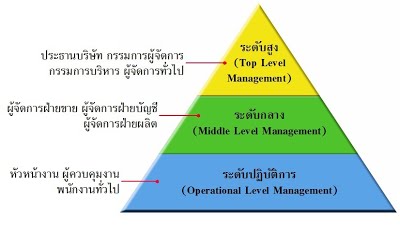         บทบาทของผู้บริหารระดับกลางในการจัดการ ผู้บริหารระดับกลางมีบทบาทสำคัญในการนำแผนหลักหรือนโยบายไปสู่แผนปฏิบัติงาน และเป็นผู้รับผิดชอบในการประเมินผลการปฏิบัติงาน เพื่อนำไปสู่การแก้ปัญหาปรับปรุงเปลี่ยนแปลงและกำหนดเป็นนโยบายขององค์กร จึงเป็นผู้เชื่อมโยงระหว่างผู้บริหารระดับสูงกับผู้บริหารระดับต้น